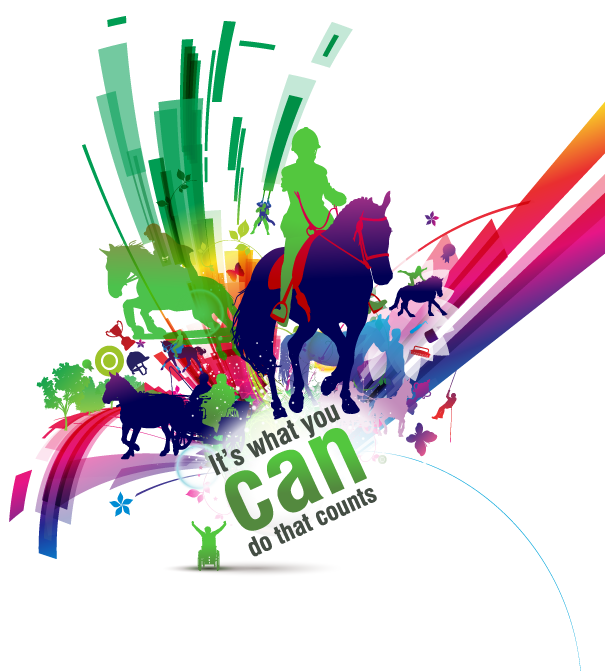 1.  HEALTH AND SAFETY2.  THE RDA COACH3.  VOLUNTEER MANAGEMENT4.  HORSE CARE & STABLE MANAGEMENT5.  TEACHING THEORY6.  MEDICAL KNOWLEDGE7.  RDA KNOWLEDGE8.  CASE STUDIES2. THE RDA COACHYou will be looking at:1. Roles and responsibilities.2. Qualities of an RDA  Coach. AimsYour aims are to fully understand the roles and responsibilities of an RDA Coach and the work that goes with the role.ObjectivesBy completing this section you will be able to: state the responsibilities of the RDA Coach in line with RDA standards. explain the role of the RDA Coach. state the health & safety responsibilities within the RDA standards. know the requirements needed for becoming an RDA 		Coach.  (Badge & certificate and RDAGI). know the pathway to RDASC take charge of a riding lesson.Information can be found  on the RDA Coaching Page of the website  and  your RDA Coaches Log Book.THE RDA CoachList all the responsibilities of an RDA Coach as stated in the RDA Coaches Log Book.List four qualities that you think you have as a new RDA Coach.List six qualities that you think a RDA Coach should have.4.	State the requirements of becoming an RDA Coach.5. State the pathway you would need to take to become an RDASC.  (Do this in the form of a flow chart).6.	What is the skills bank?7.	State how you can use the skills bank.